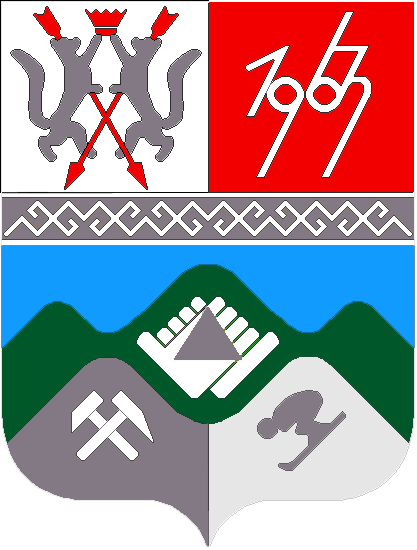 КЕМЕРОВСКАЯ ОБЛАСТЬТАШТАГОЛЬСКИЙ МУНИЦИПАЛЬНЫЙ РАЙОНАДМИНИСТРАЦИЯ  ТАШТАГОЛЬСКОГО МУНИЦИПАЛЬНОГО РАЙОНА                         ПОСТАНОВЛЕНИЕот «_15_» октября   2014г. №_879-п__ Об утверждении муниципальной целевой программы«Профилактика безнадзорности и правонарушений несовершеннолетних»  на 2015-2017 годыВ целях осуществления  организационных мероприятий, направленных на совершенствование и развитие форм и методов профилактики безнадзорности и правонарушений несовершеннолетних:1.Утвердить муниципальную целевую программу «Профилактика безнадзорности и правонарушений несовершеннолетних» на 2015-2017 годы, согласно приложению.2.Пресс-секретарю Главы Таштагольского муниципального района (В.Н.Колмыков)   опубликовать настоящее постановление  в газете «Красная Шория» и разместить на официальном сайте администрации Таштагольского муниципального района в сети интернет.3.Контроль за исполнением постановления возложить на  заместителя  Главы Таштагольского муниципального района   Л.Н.Рябченко.           4.Признать утратившим силу с 01.01.2015г. постановление Администрации Таштагольского муниципального района №124-п от 15.10.2013г. Об утверждении муниципальной целевой программы «Профилактика безнадзорности и правонарушений несовершеннолетних» на 2014-2016годы.5. Настоящее постановление вступает в силу со дня его официального опубликования, но не  ранее 01.01.2015г. Глава Таштагольского муниципального района					   В.Н.МакутаПриложение к постановлению Администрации Таштагольскогомуниципального  районаот_15.10.2014 г._№_879-п___Муниципальная целевая  программа«Профилактика безнадзорности и правонарушенийнесовершеннолетних » на 2015 – 2017 годыПАСПОРТмуниципальной целевой  программы «Профилактика безнадзорности и правонарушений несовершеннолетних » на 2015 – 2017 годыРаздел 1. Содержание проблемы и обоснование необходимости ее решения программными методами.Необходимость разработки настоящей программы обусловлена тем, что в настоящее время в городе Таштаголе и Таштагольском муниципальном районе, как и по всей России, имеет место проблема безнадзорности и правонарушений среди несовершеннолетних.   			В городе Таштаголе и Таштагольском муниципальном районе высок уровень безработицы среди населения, так как узка производственная сфера, рабочих мест не хватает, особенно в сельской местности.  В результате алкоголизации населения снижается ответственность родителей за воспитание и развитие ребенка, за первое полугодие 2014 года  285 родителей и законных представителей привлечено к административной ответственности за ненадлежащее исполнение обязанностей по воспитанию несовершеннолетних детей.  В Таштагольском муниципальном районе на учете состоит 201 семья, находящаяся в социально – опасном положении, в них воспитывается 389 детей.Социальное одиночество у подростков, связанное с семейными проблемами, когда подросток не находит поддержки и опоры в семье, или с индивидуальными особенностями, когда он испытывает трудности при общении с взрослыми или сверстниками, сказывается на самочувствии, здоровье ребенка, на его социализации. Поэтому  важно  вовремя обратить внимание взрослых на проблемы  конкретного подростка и оказать ему помощь.    	Большую тревогу вызывает алкоголизация подростков. Отсутствие положительного примера и контроля со стороны родителей, социальная незащищенность, реклама спиртного, особенно пива,  приводит к тому, что подросток  начинает употреблять алкоголесодержащую продукцию.	Несмотря на разнообразие видов и форм профилактической работы органов и учреждений системы профилактики правонарушений несовершеннолетних с семьями, находящимися в социально опасном положении, эта проблема требует комплексного решения. Раздел 2. Цели и задачи Программы 	Программа ставит целью  комплексное решение проблем профилактики безнадзорности и правонарушений несовершеннолетних,  создание в Таштагольском районе эффективной системы профилактики безнадзорности и правонарушений, обеспечивающей координацию деятельности всех органов и учреждений данной системы.Для достижения указанных целей предполагается решение следующих задач:Осуществление комплекса организационных мероприятий, направленных на совершенствование и развитие форм и методов деятельности органов и учреждений системы профилактики безнадзорности и правонарушений несовершеннолетних.Развитие межведомственных связей в решении вопросов профилактики безнадзорности и правонарушений несовершеннолетних.Осуществление мер по защите и восстановлению прав и законных интересов несовершеннолетних.Выявление и устранение причин и условий, способствующих безнадзорности, правонарушениям и антиобщественным действиям несовершеннолетних.Раздел 3. Система программных мероприятийДля решения поставленных целей и задач необходимо реализовать комплекс мероприятий, направленных на совершенствование и развитие форм и методов деятельности  органов и учреждений системы  профилактики безнадзорности и правонарушений несовершеннолетних, а также создание ранней профилактики безнадзорности несовершеннолетних через социальную реабилитацию семей, и детей,  находящихся в социально-опасном положении.Перечень конкретных мероприятий приведен в разделе 7 Программы.Раздел 4. Ресурсное обеспечение ПрограммыФинансирование Программы осуществляется из средств местного бюджета.Общая сумма средств из местного бюджета, необходимых на реализацию Программы, составляет 240 тыс. рублей, в том числе по годам:2015г.- 90 тыс. руб. 2016г.–75 тыс. руб. 2017г.–75 тыс. руб. Раздел 5. Оценка эффективности реализации ПрограммыРезультатом реализации  Программы будет:стабилизация уровня правонарушений несовершеннолетних и создание условий для его снижения путем выявления и устранения причин, обуславливающих безнадзорность детей и подростков;создание системы ранней профилактики безнадзорности через социальную реабилитацию проблемных семей и внедрение современных методов социальной адаптации несовершеннолетних;обеспечение защиты прав и законных интересов несовершеннолетних;создание  базы данных о несовершеннолетних, находящихся в трудной жизненной ситуации и нуждающихся в социальной поддержке и реабилитации;формирование у детей и подростков правосознания и гражданской позиции в целях обеспечения условий для активной защиты несовершеннолетними своих прав и законных интересов;привлечение внимания общественности к проблеме безнадзорности и правонарушений несовершеннолетнихКроме того, реализация мероприятий Программы будет способствовать формированию здорового образа жизни молодого поколения, проведению профилактики безнадзорности, подростковой преступности, наркомании и алкоголизма.Раздел 6. Организация управления Программой и контроль заходом ее реализацииДиректор Программы несет ответственность за реализацию и конечные результаты Программы, рациональное использование выделяемых на ее выполнение финансовых средств, организует управление реализацией Программы.Директор Программы разрабатывает и представляет заказчику Программы по окончанию года отчет о реализации Программы.Контроль за реализацией Программы осуществляет заказчик Программы и Глава Таштагольского муниципального района.Раздел 7. Программные мероприятия.Наименование программыМуниципальная целевая  программа «Профилактика безнадзорности и правонарушений несовершеннолетних» на 2015 – 2017 год (далее – Программа)Заказчик ПрограммыАдминистрация Таштагольского муниципального районаДиректор ПрограммыЗаместитель Главы  Таштагольского муниципального района по социальным вопросам  Л.Н.РябченкоОсновной разработчик ПрограммыКомиссия по делам несовершеннолетних и защите их прав Администрации Таштагольского муниципального  районаЦели и задачи  ПрограммыКомплексное решение проблем профилактики безнадзорности и правонарушений несовершеннолетних. Осуществление мер по координации деятельности органов и учреждений системы профилактики безнадзорности и правонарушений несовершеннолетних, а также иных структур, участвующих в решении проблем профилактики безнадзорности и правонарушений несовершеннолетних. Осуществление комплекса организационных мероприятий, направленных на совершенствование и развитие форм и методов деятельности органов и учреждений системы профилактики безнадзорности и правонарушений несовершеннолетних.Развитие межведомственных связей в решении вопросов профилактики безнадзорности и правонарушений несовершеннолетних.Осуществление мер по защите и восстановлению прав и законных интересов несовершеннолетних.Выявление и устранение причин и условий, способствующих безнадзорности, правонарушениям и антиобщественным действиям несовершеннолетних.Сроки реализации Программы         2015-2017 годОсновные мероприятия Программы (перечень программ)Проведение «Круглых столов»,  совещаний по вопросам профилактики безнадзорности и правонарушений несовершеннолетних с участием представителей  органов системы профилактики безнадзорности и  правонарушений несовершеннолетнихПроведение массовых мероприятий  для подростков из семей, находящихся в социально-опасном положенииОрганизация летнего отдыха подростков из неблагополучных семейОсновной исполнитель ПрограммыКомиссия по делам несовершеннолетних и защите их прав при администрации Таштагольского муниципального районаМКУ «Управление образования Администрации Таштагольского муниципального района» МКУ «Управление социальной защиты населения Администрации Таштагольского муниципального района»  ГУ «Центр занятости населения города Таштагола» Отдел МВД России  по Таштагольскому району МКУ «Управление по физической культуре и спорту Администрации  Таштагольского муниципального района»Отдел по социальным вопросам, здравоохранению и молодежной политике  Таштагольского муниципального районаМБУЗ «Таштагольская центральная районная больница» МКУ «Управление культуры Администрации Таштагольского муниципального района»Объемы источники финансированияВсего средства местного бюджета  240 тыс. рублей,       в том числе:  
2015 год -  90 тыс. рублей;    
2016 год -  75 тыс. рублей.2017 год-   75 тыс. рублей  Ожидаемые конечные результаты реализации ПрограммыСоздание системы ранней профилактики безнадзорности несовершеннолетних через социальную реабилитацию семей, находящихся в социально-опасном положении.Обеспечение защиты прав и законных интересов несовершеннолетних.Стабилизация  уровня правонарушений несовершеннолетних и создание условий для его дальнейшего снижения путем выявления и устранения причин, обуславливающих безнадзорность детей и подростков.Снижение риска социального сиротства, беспризорности, безнадзорности среди несовершеннолетних путем уменьшения числа дезадаптированных детей и сохранения семейных связей.Организация контроля за выполнением ПрограммыКонтроль за реализацией Программы осуществляют:Заказчик  Программы, Глава Таштагольского муниципального района№ п/пНаименование мероприятийОбъем финансирования, тыс. руб.Объем финансирования, тыс. руб.Объем финансирования, тыс. руб.Объем финансирования, тыс. руб.№ п/пНаименование мероприятийВсего2015201620171.Проведение массовых мероприятий (акций, конкурсов,  операция «Подросток», рейдов)    для подростков из семей, находящихся в социально-опасном положении. Проведение «Круглых столов», совещаний по вопросам профилактики безнадзорности и правонарушений несовершеннолетних с участием представителей органов системы профилактики безнадзорности и  правонарушений несовершеннолетних301010102.Приобретение программы по работе с семьями, находящимися в социально-опасном положении, изготовление буклетов на тему профилактики правонарушений безнадзорности и правонарушений несовершеннолетних 2020  3Организация летнего отдыха подростков из неблагополучных семей (проведение межлагерной встречи подростков из семей, находящихся в социально-опасном положении, проведение слета трудовых бригад).1354545454.Оказание помощи школам-интернатам   в организации отдыха, занятости, проведении массовых мероприятий для  детей-сирот и детей, оставшихся без попечения родителей 55152020ИТОГО240907575